BOOKING FORM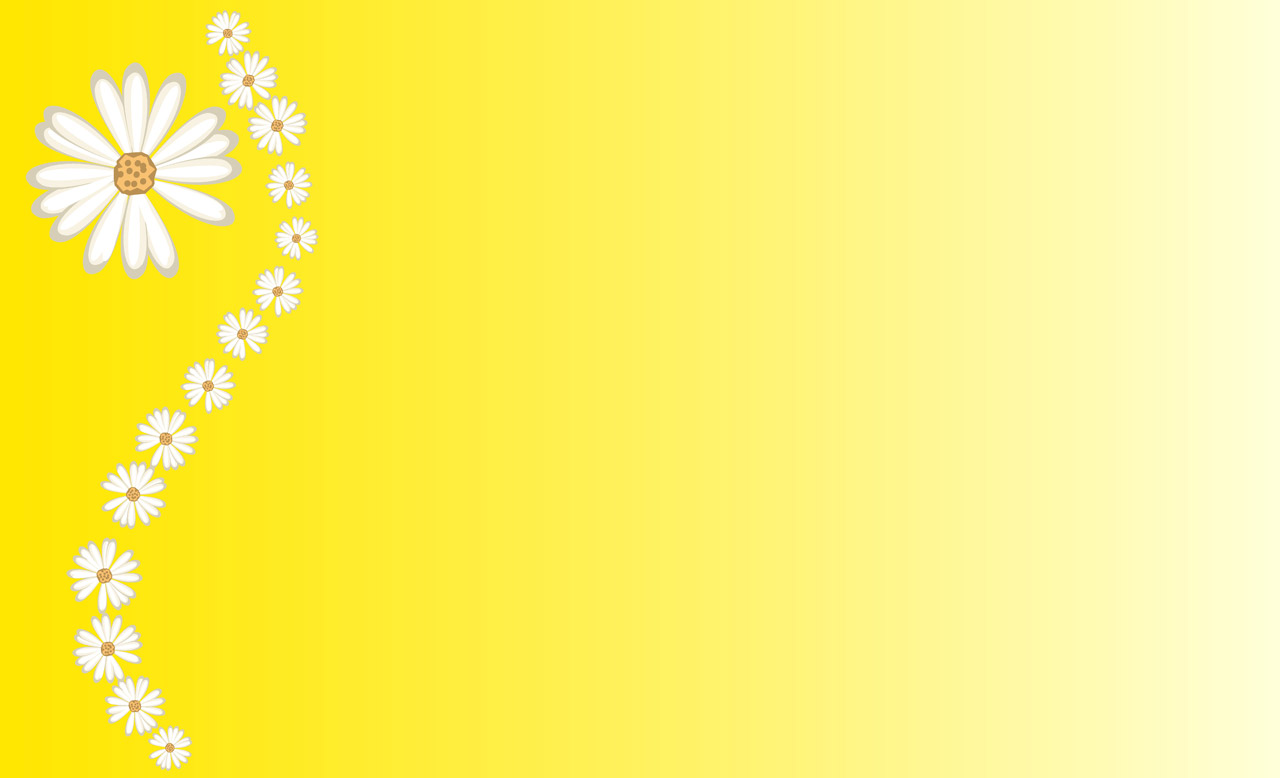 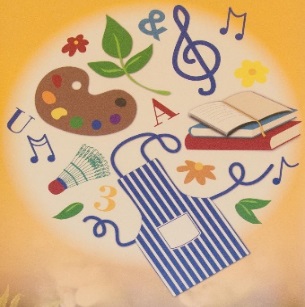 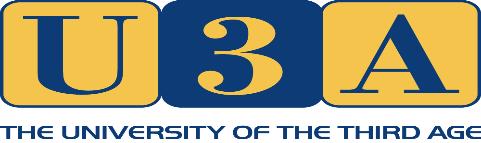 Visit  –  3 Days 2 Nights at Lanhydrock Hotel, CornwallItinerary includes Eden Project, Lost Gardens of Heligan, Wheal Martyn MuseumDate – 1st June 2022Cost – Numbers dependant but unlikely to exceed £295 per personOrganised by – FU3A Visits & Events Team     Contact – ferndownu3a@googlemail.comPAYMENT - £50 Deposit, balance  by   February 2022( Payments are non-refundable except in the case of cancellation of the visit by FU3A. You should arrange your own travel insurance)EITHER Pay by bank transfer, complete form online, save it and attach to an email to:  ferndownu3a@googlemail.comBank transfer details - Payee: Ferndown U3A – Sort Code 30-93-25  – A/C no. 00766507(It is essential that you include as a reference your  surname and Cornwall)ORPrint and complete booking form and post with cheque made payable to Ferndown U3A.Send to: Ferndown U3A c/o 53 Spinners Close  West Moors  BH22 0PNFerndown U3A Visits Policy applies – for full details see www.ferndownu3a.co.ukMember’s NameHome Contact NumberEmergency Contact NameEmergency Contact NumberSecond Participant Name (Member or Partner only)Home Contact NumberEmergency Contact NameEmergency Contact NumberMember of National Trust – YES/NOAny Special Requirements ?